V 5 – Darstellung von Aceton aus CalciumacetatMaterialien: 		400 mL Becherglas, schwer schmelzbares Reagenzglas, Reagenzglas, durchbohrter Stopfen, rechtwinklig gebogenes Glasrohr, BunsenbrennerChemikalien:		Calciumacetat Mono-HydratDurchführung: 			1 g Calciumacetat Mono-Hydrat wird in das schwer schmelzbare Reagenzglas gegeben und mit dem durchbohrten Stopfen verschlossen. Das rechtwinklige Glasrohr wird auf der einen Seite durch den Stopfen gesteckt und auf der anderen in das zweite Reagenzglas. Dieses Reagenzglas steht in dem mit Wasser und Eis befüllten Becherglas. Das Calciumacetat Mono-Hydrat wird mit dem Bunsenbrenner stark erhitzt.Beobachtung:			Im Verlauf der Reaktion beginnt das Calciumacetat Mono-Hydrat zu glühen und verfärbt sich schwarz-grau. Ein Gas entsteht und kondensiert im zweiten Reagenzglas zu einer leicht gelben Flüssigkeit.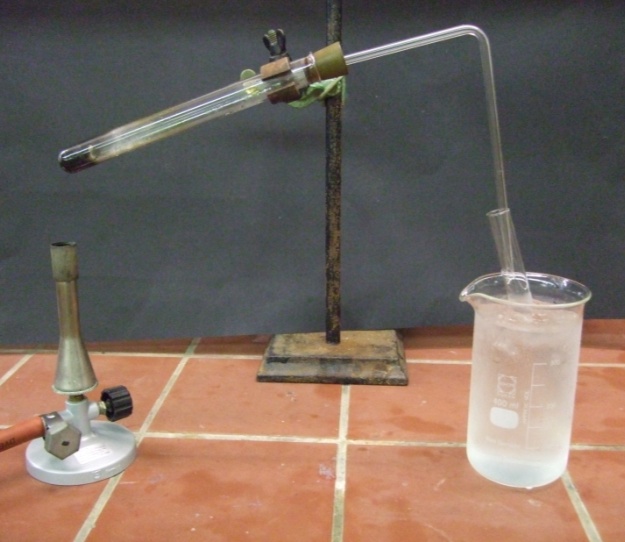 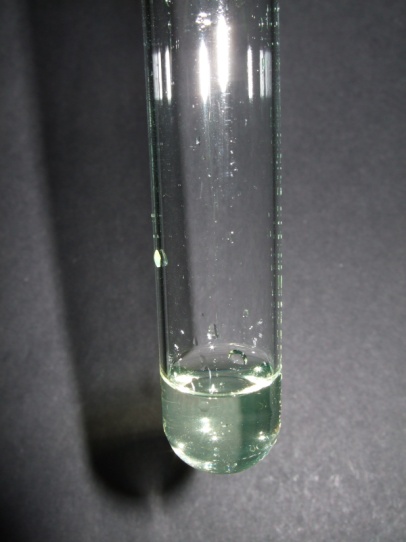 Abb. 7-8 – links: Versuchsaufbau, rechts: Reaktionsprodukt.Deutung:			Bei der entstandenen Flüssigkeit handelt es sich um Aceton. Das Aceton wurde gemäß folgender Reaktionsgleichung synthetisiert:Entsorgung: 		Edukt- und Produktreste werden in den Behälter für organische Lösungsmittel gegeben.Literatur:	[5] W. Glöckner, W. Jansen, Handbuch der experimentellen Chemie Sekundarbereich II Band 10, Aulis, 2008, S. 119f.GefahrenstoffeGefahrenstoffeGefahrenstoffeGefahrenstoffeGefahrenstoffeGefahrenstoffeGefahrenstoffeGefahrenstoffeGefahrenstoffeAcetonAcetonAcetonH: 225-319-336H: 225-319-336H: 225-319-336P: 210-233-305+351+338P: 210-233-305+351+338P: 210-233-305+351+338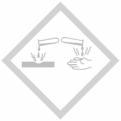 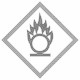 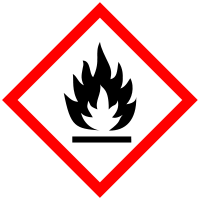 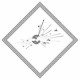 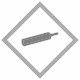 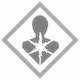 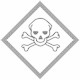 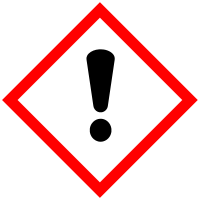 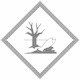 